									Проект Світлана Осадчук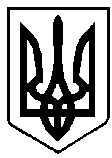 ВАРАСЬКА МІСЬКА РАДАВИКОНАВЧИЙ КОМІТЕТВАРАСЬКОЇ МІСЬКОЇ РАДИ                   Р І Ш Е Н Н Я                            06 вересня 2021 року								№307Про затвердження складу комісії з питань розрахунків обсягів компенсації витрат автомобільним транспортом загального користування	У зв’язку із кадровими змінами, на виконання рішення міської ради від 20.08.2021 №631 «Про Порядок  здійснення компенсаційних виплат за пільговий проїзд окремих категорій громадян, які перевозяться  автомобільним транспортом загального користування за рахунок коштів міського бюджету», керуючись статтею 34 Закону України «Про місцеве самоврядування в Україні», виконавчий комітет міської радиВ И Р І Ш И В:Затвердити склад комісії з питань розрахунків обсягів компенсації витрат за пільговий проїзд окремих категорій громадян, які перевозяться автомобільним транспортом загального користування, за рахунок коштів місцевого бюджету згідно додатку.Комісії у своїй діяльності керуватися Положенням про комісію з питань розрахунків обсягів компенсації витрат за пільговий проїзд окремих категорій громадян, які перевозяться автомобільним транспортом загального користування, за рахунок коштів місцевого бюджету, яке затверджене рішенням міської ради від 20.08.2021 №631 «Про Порядок  здійснення компенсаційних виплат за пільговий проїзд окремих категорій громадян, які перевозяться  автомобільним транспортом загального користування за рахунок коштів міського бюджету».2Визнати таким, що втратило чинність рішення виконавчого комітету від 21.12.2020 №291 «Про затвердження складу комісії з питань розрахунків обсягів компенсації витрат автомобільним транспортом загального користування». Контроль за виконанням  рішення покласти на заступника міського голови  з питань діяльності виконавчих органів ради відповідно до розподілу функціональних обов’язків.Міський голова						Олександр МЕНЗУЛДодатокдо рішення виконавчого комітету_______________ 2021 року №___Складкомісії з питань розрахунків обсягів компенсації витрат за пільговий проїзд окремих категорій громадян, які перевозяться автомобільним транспортом загального користування, за рахунок коштів місцевого бюджетуКеруючий справами виконавчого комітету					Сергій ДЕНЕГАВолинецьМихайло Степановичзаступник міського голови з питань діяльності виконавчих органів ради, голова комісіїВоскобойникІгор СергійовичШвецьНаталія Володимирівназаступник міського голови з питань діяльності виконавчих органів ради, заступник голови комісіїзавідувач сектору персоніфікованого обліку осіб, які мають право на пільги відділу пільг та компенсацій департаменту соціального захисту та гідності виконавчого комітету міської ради, секретар комісії Члени комісіїЧлени комісіїСеменоваТетяна ВолодимирівнаКравець Юрій Михайловичпровідний спеціаліст відділу економіки, промисловості та транспорту управління економіки та розвитку громади виконавчого комітету міської радидепутат міської ради (за згодою)ПрокоповичВіра ІванівнаСкібчикАнатолій Володимировичначальник відділу екологічного контролю управління безпеки та внутрішнього контролю виконавчого комітету міської радиголовний спеціаліст відділу екологічного контролю управління безпеки та внутрішнього контролю виконавчого комітету міської радиШиркоПетро Володимировичкерівник Кузнецовської міської організації ветеранів України (за згодою)